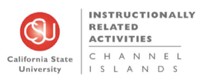 IRA Committee Meeting Minutes Tuesday, April 9, 2019 — 8:00-9:00AMProvost’s Conference Room BTW#2185Meeting Objective: Concluding discussions and voting on Category-III proposals. Attendees: Sean Kelly, Vigneshwari Kumar, Bryan Ruiz, Madison Staufenbeil, Andrea SkinnerStaff: David Daniels, Alexxa Esparza, Dianne Wei Review of Category-III proposalsMeeting called to order at 8:02 amIRA#1184 SACNAS Conference – discuss faculty response to committee questionsD. Daniels referred to the response from Caryl Ann Becerra. D. Daniels mentioned 35 students and five Faculty would attend the trip. The trip would take place in Honolulu Hawaii.Review and discussion on last week’s UNIV 392 comments from A. Grove; IRA# 1178,1151,1186, and 1148 IRA# 1178: UNIV 392: Narrative Stories in New ZealandIRA# 1151: UNIV 392 India: Biotechnology in IndiaV. Kumar summarized A. Grove’s presentation last week; it seemed that the India trip has more established academic goals than Peru trip. When students go to India they get to interact with the school by attending biochemistry. India is already established and it made it easier to continue to travel there for future students. M. Staufenbeil commented regarding the India trip benefitting the Biochemistry student population.IRA#1186: UNIV 392 Peru: Latino Identity and EmpowermentM. Staufenbeil mentioned that CSUCI has a large Chicanx student population and students could really benefit from the Peru experience. A. Skinner mentioned her reasoning for cutting the Peru trip due to A. Grove’s recommendation. A. Skinner agreed with M. Staufenbeil.V. Kumar mentioned possibly conducting a pilot for a new trip. S. Kelly responded, and stated it should almost be required. Category-III proposals relating to UNIV 392 international tripsCommittee discussion of providing a bulk allocation of funding to the Center for International Affairs (CIA) to allow for their expertise to be provided in greater detail when reviewing related proposals; M. Staufenbeil added that they would be able to determine what trips were coming up (that IRA would not) when making decisions on future allocation of funds; S. Kelly suggested that we could give them $120k to then distribute between the proposals; A. Skinner motioned to give $120k to CIA, seconded by B. Ruiz; VOTE – All approved.Review and discussion on remaining Category-III proposalsIRA# 1160: Sustainability at CIA. Skinner questioned the use of the funding. Who controlled purchasing? A. Skinner emphasized the need for more oversight and organization. M. Staufenbeil mentioned researching the group and reached out to them in form of email and never received a response. A. Skinner mentioned denying the proposal. Juice blender bikes were purchased in the years prior. The juice blender bike seen by A. Skinner was not used in over a year. A. Skinner requested clarification on where these bikes are being stored? Where are they now? A. Skinner mentioned noticing a storage room filled with unused supplies. A. Skinner requested someone to represent the group and give more accountability. M. Staufenbeil suggested having student organized projects and the professor could sponsor the projects; got a different impression when visiting their website. A. Skinner agreed with M. Staufenbeil. IRA#1176: ESRM 371 Coastal Monitoring with Remotely Piloted Systems in Maui, HID. Daniels mentioned in order to fly a drone one must be licensed. Students must be licensed first, and then the activity would be in Maui; S. Kelly observed the language mentioning that there is no prerequisite yet students must have a drone license. V. Kumar added that the activity is for a total of six students. S. Kelly motioned to deny this proposal. B. Ruiz seconded. VOTE – All In Favor of denying funding for IRA#1176.IRA# 1189: La Mezcla Pachuquismo Stage PerformanceD. Daniels recalled that a related proposal last semester was approved for $7500 prior. D. Daniels mentioned parallels in the proposals. D. Daniels summarized the addition of an out of state band. This is a nine-member ensemble. It would cost approximately $19,000 to fly the band to California. In their original file $8,000 from their $26,000 request goes to their artist fees. D. Daniels regarded the efforts and the success of last semesters event, but the question for the committee is if we can afford $19k for the band.M. Staufenbeil mentioned having students pay for entrance and the funding going towards paying for the group.V. Kumar sought clarification on how this impacts the students. S. Kelly mentioned giving funding to different programs. V. Kumar mentioned aside from the entertainment purpose how does this impact the students. V. Kumar commented not being inclined to fund these types of proposals. M. Staufenbeil mentioned this proposal having a dance class. The band element is great but is more for headlining and attracting students. D. Daniels will reach out for some feedback from the proposer. D. Daniels will reach out to sustainability at CI as well. IRA1195/1197: S. Kelly mentioned both proposals are by the same proposer. S. Kelly mentioned these proposals having a high student contribution. D. Daniels mentioned combining both proposals.S. Kelly motioned to approve both IRA1195 and IRA 1197. V. Kumar seconded. VOTE – All In Favor of approving funding for both Campus Reading Celebration and the Island Fox Literary Journal;S. Kelly further proposed to combine all island trips together. Other business and meeting adjournmentB. Ruiz adjourned meeting at 8:58am